PERICARDITESPediatr Cardiol 21:363–367, 2000Pediatr Cardiol 21:363–367, 2000 Pediatr Emer Care 2011; 27: 581-585EPIDEMIOLOGIE:A tout âge, âge médian 7-12 ansMÉCANISMEInflammation des 2 feuillet du péricarde avec épanchement pouvant aller jusqu’à la tamponnade.SYMPTOMESDouleurs thoraciques (96%) = Symptômes cardinal !En coups de couteauaugmentées à l’inspiration profondediminuées en position assise en se penchant en avant. EF peu élevé sauf si cause bactérienne (56%)Dyspnée (tachypnée, toux ) (23%)  Attention de ne pas confondre avec pneumonie !Vomissements (33%)Fatigue (23%)Frottement péricardique fugace (type papier froissé qui augmente à la pression du sthéthoscope et persitste en apnée) au mésocarde et bord G du coeur et qui n’est pas audible si épanchement péricardique importantLa péricardite représente seulement 1-5% des consultations des enfants pour douleurs thoraciques c’est bien d’y penser mais cela reste rare !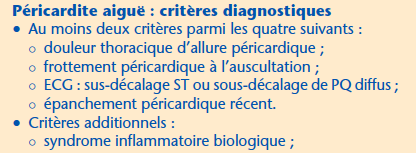 EMC - PédiatrieETIOLOGIESIdiopathique (66%) dont la plupart sont probablement virales…Infectieuse :Virale : EBV, CMV, entérovirus (coxsackie, échovirus), varicelle, HHV-6, adénovirus, parvovirus B19, VIH, grippe, dengue, chikungunyaBactérienne : S.Aureus, Pneumocoque, H.Influenzae, GAS, tuberculose (cause très fréquente en pays endémique), Chlamydia, Mycoplasme, …Parasitaire : toxoplasmose, échinoccocosePost opératoire (post pericardiectomie entre J7 et J30), post traumatiqueMaladies auto-immunes  et rhumatismales : Lupus, IBD, PTT, , ARJ, Kawasaki, FMF, RAASd thoracique aigu dans drépanocytose TumoraleLymphomeLeucémieMétaboliqueHypothyroïdie par augmentation de la perméabilité capillaireIRAAnorexie mentale  épanchements chroniques bien tolérésMédicamenteuse (très rares):Pénicillines, Sulfamidés, IsoniazideThiazides diurétiquesFerAnticoagulants AmiodaroneProduits sanguinsCOMPLICATION :Rechercher des signes de tamponnade Plus l’épanchement se constitue vite, moins il est bien toléréTachycardie/tachypnéeBruits cardiaques lointainsRefus de la position allongéeTurgescence jugulaire +/- hépatomégaliePouls paradoxalPetit voltage du QRS  sur ECGLABORATOIREL’ECG est toujours anormalL’ultrason cardiaque ou les troponines sont anormaux dans 80% des casPrésence d’un syndrome inflammatoire (VS/CRP) ou d’un épanchement à l’US dans 60% des cas La Rx de thorax ou les CK sont anormaux dans 40% des casQuestion à l’US :Taille de l’épanchement?  important si > 2 cmEpanchement localisé ou circonférentielCloison ?  signe de péricardite purulenteÉpaississement des feuillet péricardiques ?ECG est 100% anormal:Sous décalage du PQ puis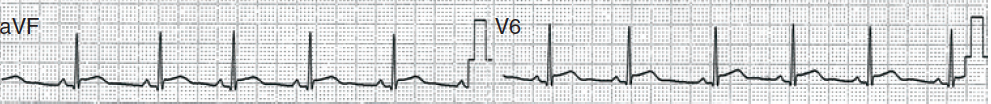 Elévation du du segment ST non systématisée à un territoire coronarien puis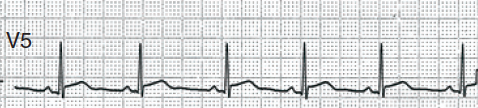 Aplatissement des ondes T puis inversion des ondes T (et normalisation du segment ST en phase subaiguë).Si tamponnade : petit voltage sur le QRS Rx de thorax (40% des cas normal) surtout pour le diagnostic différentielElargissement de la silhouette cardiaque si épanchement significatifSd inflammatoire :FSCElévation de la CRP > 100 mg/lElévation de la VS > 30 mm/h dans 60% des casSignes de myo-péricardite :	Elévation des CK et CK-MB (40% des cas)Elévation des troponines (> 80% des cas)Culture de ponction péricardique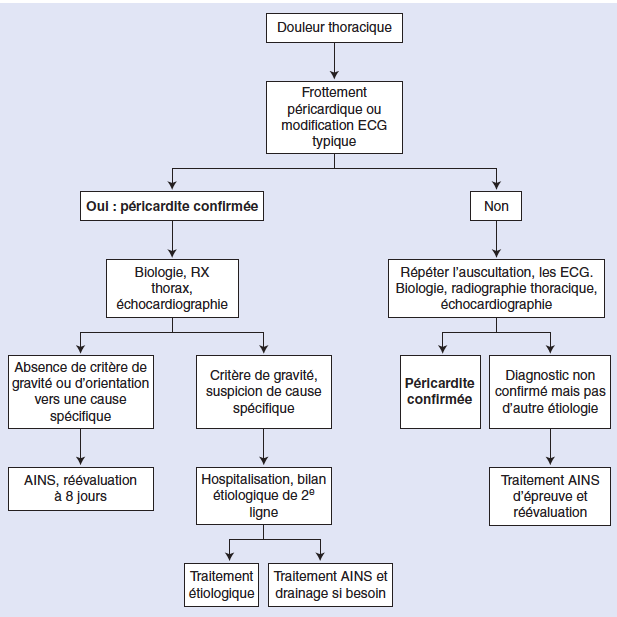              EMC - PédiatrieTRAITEMENTHospitaliser les patients à risque :EF>38Installation progressiveEpanchement abondantAbsence de réponse aux AINS après 8 jours+/- si trauma ou immunodéficienceReposPas de sport pendant 6 mois si myo-péricarditeEn 1ère intention AINS (100% d’amélioration) à haute dose avec protection gastriqueIbuprofène : car bien toléré et effet favorable sur perfusion coronaire30-50 mg/kg/j en 3 doses (max 2,4g/j) pendant 2-4 semaine en décroissance en suivant la CRPAspirine déconseillé car risque de Sd de ReyeEn 2ème intention : Colchicine si échec des AINSEn 3ème intention Corticostéroïdes à faible dose ou si CI à AINS Antibiothérapie si suspicion de péricardite purulente  traiter en 1ère intention du Staph. aureus, pneumocoque et H.Influenza  Rocéphine® + Vancomycine AnakinraPéricardiocentèse (par voie sous xyphoïdienne sous guidage US avec aiguille 18-20 G) en cas de tamponnade avec instabilité hémodynamique (30% des cas)Ponction 1 cm sous la xyphoïde, en direction de l’épaule G avec angle de 45° sous aspiration constanteUne fois que le liquide reflue, on insière un guide epuis un cathéter de 5-8 FrenchDans 3% des cas le geste se complique de ponction ventriculaire sans conséquence.Si myo-péricardite, juger le besoin de soutien cardiaque par aminesEVOLUTION15-30% de récurrenceTraitement des récurrences :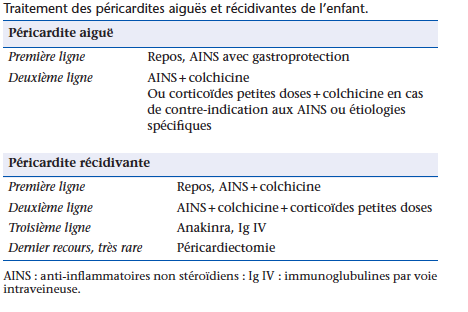 EMC - Pédiatrie